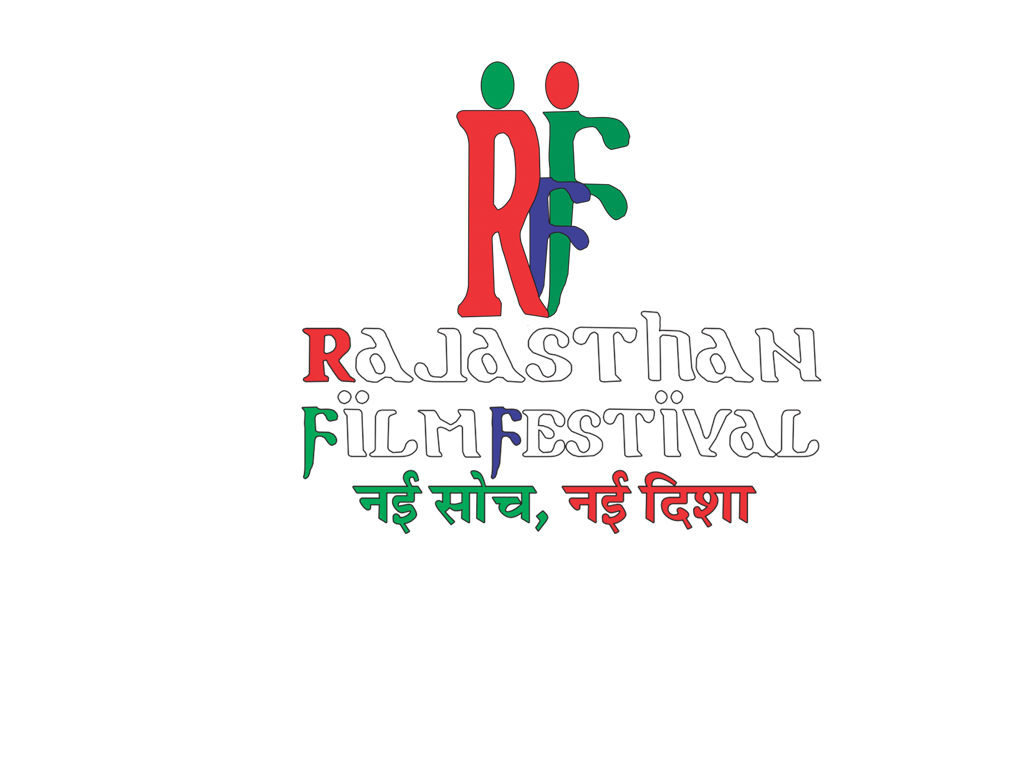          RAJASTHAN FILM FESTIVALS-36, First & Second Floor, JDA Central Market, Near Amrapali Circle, Vaishali Nagar, Jaipur- 302021, INDIAPh.: +91-141-4045609    Web: - http://www.rajasthanfilmfestival.com, E-mail-rffjaipur@gmail.com………………………….……………………………………….…………..……………………………………………………………………………………………………………………………………10TH RAJASTHAN FILM FESTIVAL AWARD NIGHT 2022Original Title of the Film     ____________________________________________________________________________Title in English   _____________________________________________________________________________________	Please choose any category from below, regarding your submission, it is: RAJASTHANI FEATURE FILM   	                                        OTHER REGIONAL FEATURE FILM  	               Original Language   _________________________________________________________________________________Director   ________________________________________ Mob. No. _________________________________________Producer    _______________________________________ Mob. No.   ________________________________________Brief Description of Film (REQUIRED) _____________________________________________________________________________________________________________________________________________________________________First Release Place (India)___________________________________ First Release Date ___________________________Online Screener Link _________________________________________________________________________________Password  _________________________________________________________________________________________Have your film received any awards?  Y 	N 	               (If yes, please list below)_________________________________________________________________________________________________                                                                 APPLICANT INFORMATION First Name ____________________________________________Last Name ___________________________________Production Company ________________________________________________________________________________Address ___________________________________________________________________________________________City _______________________________________Province ________________________________________________Country ____________________________________Postal code _____________________________________________Telephone ___________________________ Email ________________________________________________________Website __________________________________ Mob. ___________________________________________________10TH RAJASTHAN FILM FESTIVAL AWARD NIGHT 2022Nomination for Award Categories (Rajasthani Cinema)1. Best Director                                             Name__________________________________ Mobile _____________________2. Best Writer	Name__________________________________ Mobile _____________________3. Best Cinematographer	Name__________________________________ Mobile _____________________4. Best Actor Male in Leading Role 	Name__________________________________ Mobile _____________________5. Best Actor Female in Leading Role 	Name__________________________________ Mobile _____________________6. Best Negative Performance	Name__________________________________ Mobile _____________________7. Best Supporting Performance	Name__________________________________ Mobile _____________________8. Best Music Director                                 	Name__________________________________ Mobile _____________________9. Best lyrics Writer	 Name__________________________________ Mobile _____________________10. Best Singer (Male)                                    Name__________________________________ Mobile _____________________11. Best Singer (Female)	 Name__________________________________ Mobile _____________________12. Best Movie                                                Name__________________________________ Mobile _____________________SONG DETAILSS.No.   Track Name                                    Male Singer                       Female Singer                     Music Director                         Lyrics Writer 1.2.3.4.5.6.7.Mr. Anil Kumar Jain (Programming Head) Dashrath Joshi  (Creative & Management Head) M: - +91- 9672017865Kanchan Cassette & Series                                                                                                               __________________________________________S-36, First Floor, JDA Central Market                                                                                                                             (Signature)Amrapali Marg, Amrapali Circle Jaipur 302021 (Raj) INDIA                                                          I have read and agree the festival submission    M: - 9672017865 Off:- +91 – 91-141-4045609                                                                       Guidelines and that all the above information is correct.Website: - www.rajasthanfilmfestival .com E-Mail: - saleskseries@gmail.com , rffjaipur@gmail.com10TH RAJASTHAN FILM FESTIVAL AWARD NIGHT 2022Nomination for Award Categories (Other Regional Cinema)1. Best Director                                             Name__________________________________ Mobile _____________________2. Best Writer	Name__________________________________ Mobile _____________________3. Best Cinematographer	Name__________________________________ Mobile _____________________4. Best Actor in Leading Role 	Name__________________________________ Mobile _____________________5. Best Actress in Leading Role 	Name__________________________________ Mobile _____________________6. Best Negative Performance	Name__________________________________ Mobile _____________________7. Best Supporting Performance	Name__________________________________ Mobile _____________________8. Best Music Director                                 	Name__________________________________ Mobile _____________________9. Best lyrics Writer	 Name__________________________________ Mobile _____________________10. Best Singer (Male)                                   Name__________________________________ Mobile _____________________11. Best Singer (Female)	 Name__________________________________ Mobile _____________________12. Best Movie                                                Name__________________________________ Mobile _____________________SONG DETAILSS.No.                   Track Name                                    Male Singer                                Female Singer                                  Music Director                         1.2.3.4.5.6.7.Mr. Anil Kumar Jain (Programming Head) M: - +91 – 8829034561Dashrath Joshi (Creative & Management Head) M: - +91- 9672017865Kanchan Cassette & Series                                                                                                               __________________________________________S-36, First Floor, JDA Central Market                                                                                                                             (Signature)Amrapali Marg, Amrapali Circle Jaipur 302021 (Raj) INDIA                                                          I have read and agree the festival submission    M: - 9672017865 Off:- +91 – 91-141-4045609                                                                        Guidelines and that all the above information is correct.Website: - www.rajasthanfilmfestival .com E-Mail: - saleskseries@gmail.com , rffjaipur@gmail.comEligibility Regulations1. EligibilityAny Indian or foreign film producer or director can submit their feature film only produced in any Indian regional language.Rajasthan Film Festival (RFF) will accept released feature film (Theater, OTT, Any Digital Platform, TV Broadcast) between 15 August 2019 to 15 August 2022.Films produced in Rajasthani language should apply in Rajasthani Cinema Nomination Categories only.Films produced in other regions of India (except Rajasthani Language) should apply in Other Regional Cinema Nomination Categories only.2. How to Apply?Online Entry – Form of RFF2022 is available on www.rajasthanfilmfestival.comOffline – Applicant can submit in Festival Office.   Entry Fee – There is no entry fee for films. Entrants are required to submit Pen drive/ DVDs/Blu-ray of the film, packed properly and freight pre-paid.Festival Office Address (Film Submit By Couriers)                      “ Rajasthan Film Festival                        Kanchan Cassette & Series                          Address: S-36, First & Second Floor, JDA Central Market, Near Amrapali Circle,                           Vaishali Nagar, Jaipur- 302021, INDIA                          Ph.: +91-91-141-4045609 Web: - http://www.rajasthanfilmfestival.com, E-mail-rffjaipur@gmail.com”3. Nomination List A Complete Nomination schedule of selected films and person shall be put up on the festival website: around September 15, 2022. 4. Format for Jury Screening FORMATS ARE ACCEPTED. (MOV, MP4)5.  Selection Process:Selection of films / videos for RFF 2022 will be done by a committee whose decision will be final. However, Festival Authorities reserve the right to accept or reject any film that is likely to offend sentiments, feelings or sensibilities of any caste, community, religion and sect or is likely to promote racism or ill will in the society.Films once selected and submitted for the Film Festival will not be allowed to be withdrawn under any circumstances, until the Festival is over.The decision of the Selection Committees shall be final & binding on all. Participation in the festival implies acceptance of Festival Regulations.6. Rights of Festival Directorate Festival Directorate reserves the right to accept or not to accept any film on any ground without assigning any reason. The Pen Drive /DVDs / Blu-ray sent for selection will be retained by the Festival Directorate for Festival Archive. Also, DVDs/Pen Drives containing photographs & publicity material received with the Entry Form will be kept by the Festival Directorate. Decisions of the Festival Directorate regarding all matters not expressly provided in these regulations or which require interpretation of the clauses mentioned above shall be final & binding on all.  7. Transportation and InsuranceTransportation and insurance costs of Pen Drives/DVDs/BLURAYs, related documents, photographs and publicity materials from the country of origin to the Festival Office shall be borne by the applicant.For any duties, fees and charges accrued from the transporting of the trophy, will be covered by the recipient, not the Festival organizers.  8. Copyright: It is the sole responsibility of the entrant to secure clearance from the copyright holders of any copyrighted material included in the film. RFF will not be held responsible for the unauthorized inclusion of any copyrighted material within or relating to the submitted film. RFF reserves the right to disqualify any film with any unauthorized inclusion of copyrighted material.9. General: RFF is under no obligation to provide comments or feedback regarding the film submitted to the entrant or any other representative of the submitted film. For promotional / publicity purposes, clippings from any film entered in the festival may be shown on the National / International Television / Local network / Internet or related media during the festival period.Clippings of selected films will be put online on the official website of the festival. Entry Forms with incorrect / inadequate / illegible / ambiguous particulars will not be considered.Anybody can submit one or more than one entries. There is no limit for submission. Any organization, agency, individual producer or director may submit films.The closing date for all entries is AUGUST 15, 2022 and no entries received thereafter will be accepted.RFF 2021 would be allowed to use all photographs and publicity materials received along with the Entry and the same will not be returned to the entrants.Pen Drives/DVDs submitted for selection will be considered as final and no changes will be entertained after submission. It is the sole responsibility of the applicant to submit DVDs without any physical / quality defects.The participants must ensure that they have the right to participate in the Rajasthan Film Festival (RFF), Jaipur India with regard to parties connected with the production / distribution of the participating film and / or other right holders/licenses.10. DisclaimerAll disputes in respect of any matter relating to the RFF shall be subjected to the exclusive jurisdiction of the competent courts and forums in Jaipur.Mr. Anil Kumar Jain (Programming Head) Dashrath Joshi (Creative & Management Head) M: - +91- 9672017865Kanchan Cassette & Series                                                                                                               __________________________________________S-36, First Floor, JDA Central Market                                                                                                                             (Signature)Amrapali Marg, Amrapali Circle Jaipur 302021 (Raj) INDIA                                                          I have read and agree the festival submission    M: - 9672017865 Off:- +91 – 91-141-4045609                                                                        Guidelines and that all the above information is correct.Website: - www.rajasthanfilmfestival .com E-Mail: - saleskseries@gmail.com , rffjaipur@gmail.comDigitalBlue Ray High Definition – Frame Size 1920 x 1080 .mov, bit rate 25 mbps & above Apple Pro Res 4 : 2 : 2 Frame Size – 1920 x 1080 .MP4, bit rate 25 